Official 2024 PURE STOCK RULES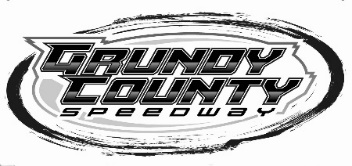 Effective January 1, 2024 through December 31, 2026The Grundy County Agricultural District Fair, Inc. dba Grundy County Speedway hereafter known as GCS.ForewordThe primary purpose of Grundy County Speedway is to enhance the sport of automotive racing through, among other things, conducting and sanctioning GCS races. In furthermore of this supervisory and regulatory function, GCS has adapted the safety and completion rules set forth in this book. These rules as amended, supplemented, or superseded are effective for the 2024/26 Grundy County Speedway unless otherwise expressly provided. All GCS members and all teams, race, and series sponsors, as well as every other person participating or involved in any way in a GCS sanctioned racing event, shall be bound by these rules, as amended, supplemented, or superseded from time to time and shall be responsible for compliance therewith. It is therefore recommended that you read this Rule Book carefully to assure your familiarity with the rules and regulations contained herein.We will make every possible attempt to let neighboring track cars compete on a part time basis if there is a slight deviation from our rules. Penalties of handicaps may be applied (example – no points awarded, starting last etc.) In certain circumstances where deviation from rules do not give the car an advantage, you may ask tech official for an exemption for approval.2024/26 changes in redThe Pure Stock class has been developed to permit those desiring to try stock car racing to do so at an absolute minimum cost.This is an ABSOLUTE STOCK division all cars will be subject to for approval before racing on the track. ALL GRUNDY COUNTY SPEEDWAY GENERAL RULES APPLY. Failure to present a car for inspection when requested to do so, or refusal to take steps requested by tech inspectors will be considered an admission of guilt and grounds for disqualification.A working RaceCeiver will be always MANDATORY. Transponder rental will be $20 a night with only a limited amount available. We HIGHLY RECOMMEND you purchasing your own for the 2023 racing season and beyond. MyLaps.com sells these new.Any 4-cylinder front wheel drive car with a stock unaltered engine and no swap. Shall be stock wheelbase for make and model with a complete stock body, frame, and suspension. No bracing anywhere except inside the driver’s compartment. NO 4-wheel steer cars. No type R’S, GSR’s, SS or SVT allowed without approval. All cars will be subject for approval. All rules and interpretation are subject to change for the improvement of safety or competition. If you are found not in compliance with these rules you may be subject to sanctions up to and including disqualification from event. No rear wheel cars of any type.ROLL BARS/CAGES:A 4pt roll cage with a mount for 5-point harness to is required: No portion of any bar or cage may pass through firewall to hook or stiffen the frame beyond the area of the driver’s compartment. If cage is mounted to the floor pan, a well-constructed steel plate should be used at hoop mounting points. DRIVER SIDE DOOR BARS and 1/8” MINIMUM STEEL PLATE will be mandatory. Driver’s door must be welded or chained shut. It is your responsibility to construct a cage assembly capable of protecting you from injury. You may support the front shock tower with one bar forward that shall be attached to a front radiator/front horn/bumper support only to help integrity and absolutely no cow-catcher style front bumper/core support. Only a maximum of two down bars may be used to support the hoop. TIRES/WHEELS:Wheel sizes 13"- 15". Tire width 165-205 and 60-75 series only. Tread wear rating of 380 or more. Shaving tires is allowed but the outer most groove tread depth shall be no less than an 1/8’’. All wheels must be same rim size.  Tread width and series must match each axle front and back. Example 205/60 RF must be same on LF and same with rear must match right and left side. Steel or (stock for your model) aluminum rims allowed. Steel safety racing rims (all 4 corners) optional but can ONLY be a 4-inch back space. Max rim width 7". Over-sized lug nuts mandatory, and threads must be visible outside the nut. No spacers allowed. No modifications to rims or stud sizes. This new tire rule may be looked at throughout the year for competition and the sport of racing.FUEL TANK:If stock tank is ahead of rear axle it may remain in place. If located behind rear axle it must be replaced with a fuel cell or boat tank (maximum 8 gallons). The Tank must be securely fastened to the floor. Tanks must not be mounted within 10" of the rear panel or extend beyond the frame rails. Cells required on wagons. Cars equipped with electric fuel pumps must install a toggle switch clearly marked at the base of the driver’s “A” pillar. No fuel lines inside the car. Steel lines must fit tight against bottom of floor pan. Use high pressure fuel hose at ends for final connections. No racing fuel allowed or aftermarket fuel additives. Only 93 octane or lower only. Stock fuel pressure regulators only.BODY:Complete removal of all interior flammable materials. All glass except windshield removed. Lexan windshield approved. If you have a screen, you must have minimum 3 support bars for protection of debris. Air-conditioner compressors, smog pumps, excess wiring and heaters may be removed but holes in dash must be covered. After-market gauges may be installed. A single plane rear spoiler with a maximum height of 5" is allowed.SEAT & BELTS: Seat must be securely fastened to chassis and head area on back of seat must be braced to roll cage.  Racing seat allowed. 5-point harness in good condition (maximum 6 years old) is required and must be bolted to floor or cage with plates with min. grade 5 bolts, nuts, and washers. Window net required and must be up and latched any time car is on track. ENGINE: Complete stock motor-no modifications. An aftermarket air cleaner MUST BE APPROVED. Stock intake manifolds with stock untouched throttle body for that motor. Stock compression for the engine model with 6 hits from techs compression gauge or put on the whistler. Any compression infractions over 10 lbs on the gauge will be required to add 100 lbs increments to the required weight adding location which is the passenger seat center floorboard. No adjustable timing gears.  The ECU can be altered to raise rev limiters no higher than 8500 RPM; you may also delete any sensor. The maximum HP will not exceed 185HP, unless approved by tech official and subjected to weight penalty. WEIGHT: Any infractions will be subject to add weight in which will be secured on the passenger seat center floorboard or tech discretion. Weight ballasts can be used to modify set-up for cornering.1.5 & under non v-tec SOHC 2225 lbs 120 hp & less.1.6 SOHC v-tec must weigh 2375 lbs1.6 DOHC v-tec must weigh 2450 lbs1.8, 1.9, 2.0, 2.2 SOHC must weigh at least 2375 lbs 1.8 & 1.9 DOHC must weigh 2450 lbs2.0 DOHC must weigh 2425 lbs2.2 DOHC cams must weigh 2450 lbs 2.3 DOHC must weigh 2525 lbs2.4 DOHC must weigh 2545 lbs2.0 or greater v-tec must weigh 2615 lbs. (possible v-tec dis-engaged)Visitors from other tracks with lower weight rules, please scroll to bottom of the rules section.TRANS & REAR AXLE:Stock, un-modified transmission and transaxle as manufactured with all working forward and reverse gears, no lightweight clutches or performance flywheels. There must be a panel or inspection hole in the transmission for inspection. No traction devices. NO LSD TRANSBRAKES: All brakes must work for every wheel. No type of proportioning of any type only stock. No single line per wheel master cylinders or proportioning. Ask if unsure.BATTERY:Battery may be relocated from under the hood to behind the driver seat and in front of rear axle but must be secured and covered.EXHAUST:Cheap stock tubular headers allowed and MUST BE APPROVED. Exhaust must exit behind driver under car. There is a maximum 3 inch inside diameter for the exhaust.COOLING:Any stock radiator allowed, and cheap aftermarket aluminum racing radiator that costs no more than $125 MUST BE APPROVED BY TECH OFFICIAL BEFORE USING AT THE RACETRACK. Only the use of water for coolant will be allowed with a fan and shroud mandatory. Over-flow container under the hood. NO ANTI-FREEZE ALLOWEDBUMPERS:Front bumpers may be a single bar to a hoop to the front horn only. Which also means core support can be attached, with absolutely no cow-catcher style front bumper/core support, modified to run any stock radiator or approved aluminum radiator.                         MISC:Helmet- Snell SA 2010 or newer is mandatory and is for your own safety. Fire retardant driving suit, eye protection and gloves are mandatory. Head, neck restraints and fireproof shoes highly recommended.Tow hooks must be on car front and back before racing each night.One rear view mirror mounted in the center of car, & one left side mirror will be allowed.Rookie drivers can request to use two-way radios as a safety precaution. They must use the Legend Plus RaceCeiver. This will be on a case-by-case basis. If you are in the fast heat and winning races, you don’t need them. If you are in the way and a second off the pace, you might. The use of any digital on-board computers, digital mirrors or anything of that nature is not allowed and will be confiscated and set for disqualification for the night.SPRINGS & SUSPENSION:Strut/Shocks must be stock or OEM replacement. No adjustable coil overs or progressive rate aftermarket springs. Any steel spring that must fit in the stock location (ex: if it’s meant for a 5’’ spring diameter then it needs a 5” spring) and no spring rubbers allowed. No spherical bushings allowed. Ride height rule will be 5.5” measured from the ground to the front lower left control arm mounting point with driver in the car.3.0 Degrees of camber allowed in right front and 1.0 degree allowed in left front (with no allowance for either). No other wheel will have any camber for improved cornering besides factory camber. Rear steer will be measured from front to back wheelbase and there is no rear steer allowed of any means.PRACTICE/QUALIFYING:Breakout time will be 19.200. Track conditions may necessitate a change to the breakout time value. Any change will be announced at the drivers.Practice & qualifying will now be combined. You will still get (2) 10-minute sessions to establish your best time. Like the last 4 years when we did this, breakout times will not count during these sessions meaning your best legal time will count and your best lap you can register is a 19.200. Late arriving cars and cars that don’t establish a time during the previous 2 sessions will not qualify but will be able to run the heat and feature. If you are top 10 in points you will start last in the fast heat, outside of the top 10 you will start last in the slow heat. In the feature you will start behind the invert. With these new rules, sandbagging should be eliminated. It will still be watched, and 3 tenths rule may be put in effect if people are still abusing this. Previous weeks feature winner will start behind the fast qualifier. Cars that break out in the heat race will get no points but will be paid start money. Cars that break out in the feature will get 0 points but will be paid start money. TEAR DOWN CLAIM:A fee of 500$ by any driver in the top 5 in points may have the head, cam, or intake removed for inspection. If found legal 450$ will be awarded to the one inspected and 50$ to the track official. If found illegal the protestor is awarded back the fee and violator will lose all points and money and be fined 250$ to the points fund. All parts will be confiscated by the tech official. Violator will also be suspended for a deemed amount of time by the Tech Official and Track Board. TEAR DOWN CLAIM:A fee of 250$ by any driver in the top 5 in points may have the injectors or things of that nature removed and inspected. If found legal 200$ will go to the one being inspected and 50$ to the tech official. If found illegal the protestor is awarded back the fee and the violator will lose all points and money. They also will be fined 150$ to the points fund. All parts will be confiscated by the tech official. Violator will also receive some kind of suspension by the Tech Official and Track Board.NOTICE:Non - compliance with the specifications outlined herein may subject the participant to disqualification, loss of monies and points earned at the event. Furthermore, Failure to present car for inspection when requested to do so, or refusal to take steps requested by tech inspectors will be considered an admission of guilt and will be grounds for disqualification. Owner/driver must provide tools to remove parts. Any interpretation or deviation of these rules is left to the discretion of Grundy County Speedway tech officials, their decision is final.